CARREGA ORIENTEERING CHALLENGE 2020DOMENICA 9 FEBBRAIO 2020 – BOSCHI di CARREGA PRESIDENTE COMITATO ORGANIZZATORE:  FILIPPO ALLODItel.3382989245    allodi.f@virgilio.itDIRETTORE GARA : CORRADO ARDUINItel.3937492560    arduinicorrado@gmail.comTRACCIATORE: LUCIA CURZIO - luciairene.curzio@gmail.comCONTROLLORE :  LORENZO ALLODItel.3338155228    l.allodi@studenti.unipr.pr.itSEGRETERIA/ISCRIZIONI: FILIPPO BERTOLOTTI – tel.3388510425    bertolottifili@libero.it RITROVO:-dalle ore 8:30 al CENTRO PARCO CASINETTO, si raggiunge da Sala Baganza seguendo le indicazioni dei Boschi di Carrega; consigliato parcheggio “Pifferi”. NON lasciate oggetti di valore in auto.SERVIZIO VENDITA PANINI, CAFFE’, BIBITEISCRIZIONI:-on-line fino alle ore 24:00 di MARTEDI 4 FEBBRAIO-direttamente al mattino fino ad esaurimento mappe/pettorali.-PER LE STAFFETTE AGONISTICHE COMPOSTE DA ATLETI DI DIFFERENTI SOCIETA’, inviare mail con categoria e n°sicard….oppure iscrizione in OPEN.-3€ categorie ESO.CORTO – ESO.LUNGO – M/W 12 - (1€ per ogni mappa in più). DIRECT 7€. Per queste categorie la gara sarà individuale.Per queste categorie la gara sarà a  staffetta a 2 frazionisti.- 6€  M/W 13 – M/W17-14€ categorie M/W ELITE – M/W35 – M/W20 – M/W55 - OPENCategorie valide per Trofeo Em.R.: M/W17 – M/W20 – M/WE – M/W35 - M55DESCRIZIONE PUNTI:stampata sulla mappa. La stampa prevede “sequenza e codice”.LUNGHEZZE e DISLIVELLI POSITIVI:		PUNZONATURA: elettronica sport-ident - noleggio gratuito per Esordienti  -   1,5€ per le altre categorieTEMPO MASSIMO DI GARA: 120 min.PREMIAZIONI: alle ore 12:30 presso il ritrovo.Informazioni tecniche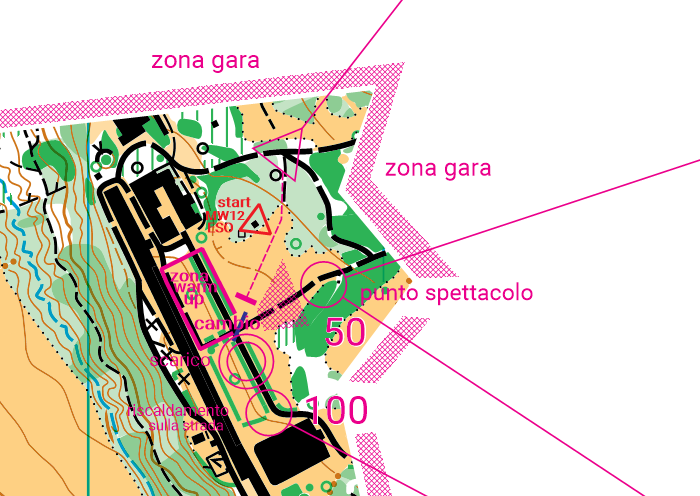 Alle ore 9.45 avverrà la dimostrazione della procedura di cambio.Il riscaldamento si potrà eseguire solo lungo la strada di accesso al ritrovo, tutta l’area del prato è zona gara.Tutte le categorie a staffetta transiteranno dal punto spettacolo, visibile dal ritrovo, a 2-7 minuti dall’arrivo. La stazione di finish dovrà essere punzonata prima di effettuare il cambio.Una volta che il proprio compagno è transitato dal punto spettacolo il 2° frazionista dovrà entrare nella zona di warm up, all’entrata effettuerà clear, check e riceverà la propria mappa arrotolata, questa potrà essere aperta solo dopo aver effettuato il cambio, si confida nel massimo fair-play.Orario lanciORE 10.00: M13-W13ORE 10.10: ME-M20ORE 10.20: WE-M35-W20-M17ORE 10.30: W17-W35-M55-OPENLa categoria W55 è stata accorpata alla categoria W35 per numero insufficiente di staffette partecipanti.Sistema “punching start” per le categorie individuali (ESO L, ESO C, MW12). Intervallo minimo di partenza 2 min.Le categorie individuali avranno una partenza dedicata nella zona nord del prato (vedi schemino).Le stazioni sport-ident sono attivate per il sistema AIR+ per l’utilizzo delle sicard SIAC.I percorsi di gara sono caricati su Livelox, tutti gli atleti potranno caricare le proprie tracce gps al link http://bit.ly/Carrega0902.Informazioni sul terrenoTerreno: 20% prati sconnessi, 80% bosco ceduo  media percorribilità in generale, con alcuni valloni molto scivolosi e tratti pianeggianti veloci, buona rete di sentieri ma fangosi.Si raccomandano scarpe con tacchetti o comunque scolpite, in quanto il terreno è particolarmente scivoloso.Nel bosco, soprattutto nell’area intorno ai prati del ritrovo, potrebbero esserci alcune tracce di sentiero non segnate in carta.Lungo i percorsi M Elite, W Elite, M20 e M35 gli atleti potrebbero utilizzare un passaggio in un recinto non attraversabile. Il passaggio è segnato in carta con l’apposito simbolo magenta, si raccomanda la massima attenzione per la presenza di cavi tesi nella parte alta e bassa nella rete.ME5000 + 1501:10000M204400 + 1501:10000WE – M354200 + 1201:10000W20 – M173600 + 1101:10000W17 – W35 – M55 – OPEN3300 + 951:10000M13 – W132200 + 601:7500M12 – W12 – ESO C.2000 + 501:7500ESO L.2200 + 751:7500DIRECT3400 + 1051:7500